МЕНЮ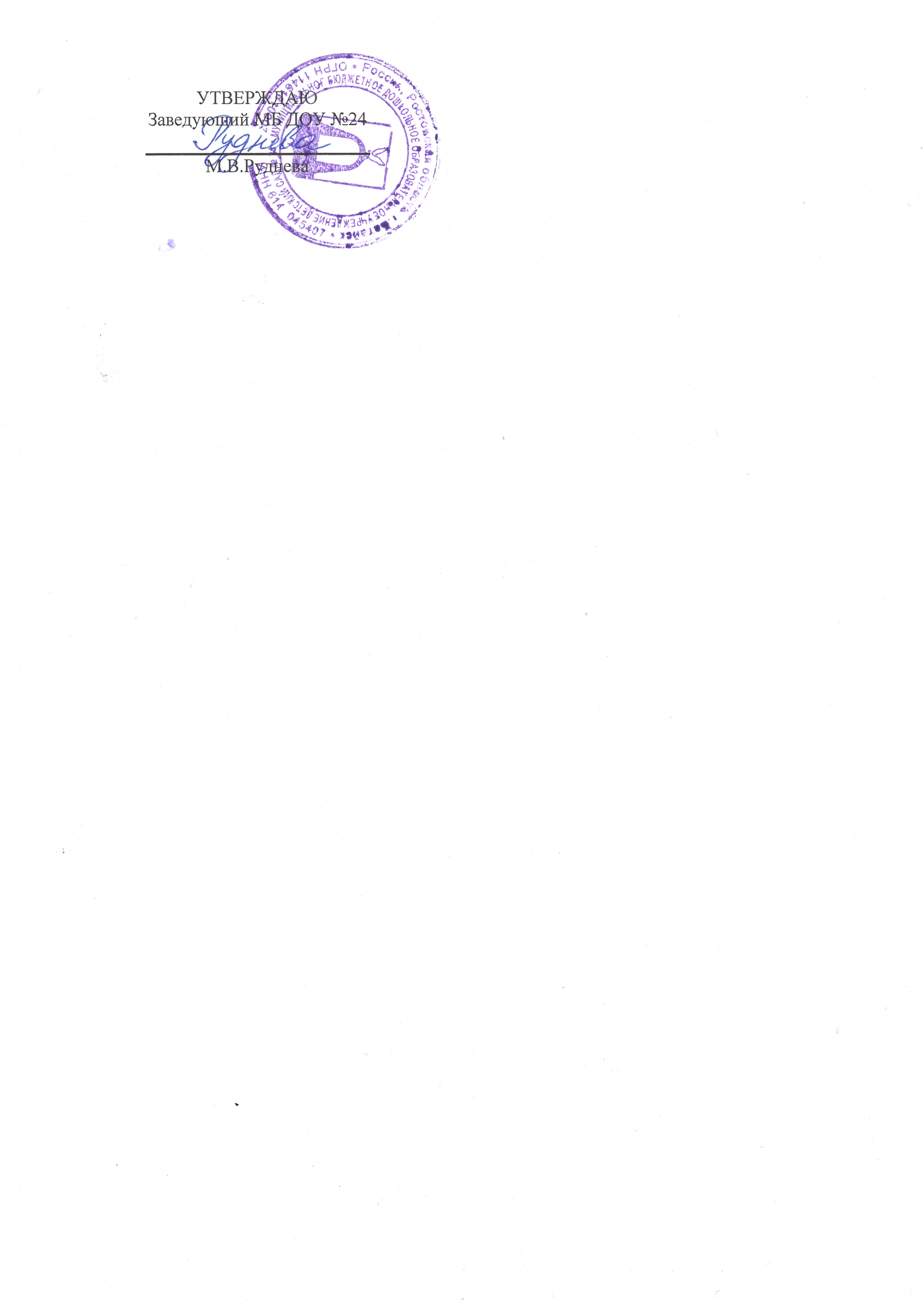 Дата 19.08.2022 год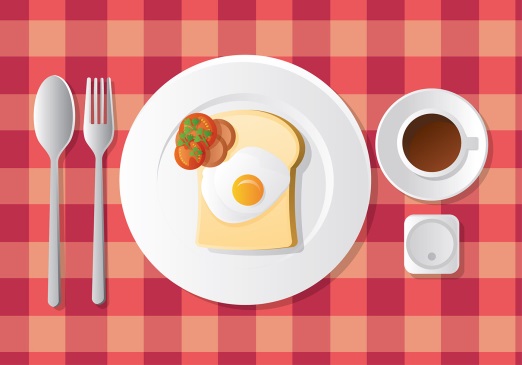 ЗАВТРАКОмлет130/160ЗАВТРАКБатон, масло20/5ЗАВТРАККофейный напиток180/200ЗАВТРАКХлеб13ЗАВТРАКЗАВТРАК2 ЗАВТРАКЯблоко1002 ЗАВТРАК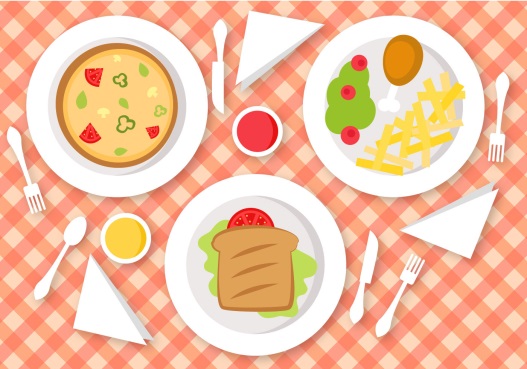 ОБЕДСуп картофельный рыбный150/180ОБЕДЖаркое по-домашнему50/70ОБЕДКомпот из сухофруктов180/200ОБЕДСвекла тушеная30/50ОБЕДХлеб в/с25/30ОБЕДХлеб р/пш15/20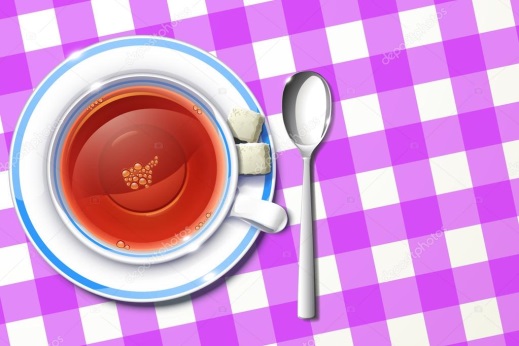 ПОЛДНИКСок фруктовый180/200ПОЛДНИКПеченье овсяное35/50ПОЛДНИКПОЛДНИКПОЛДНИКПОЛДНИК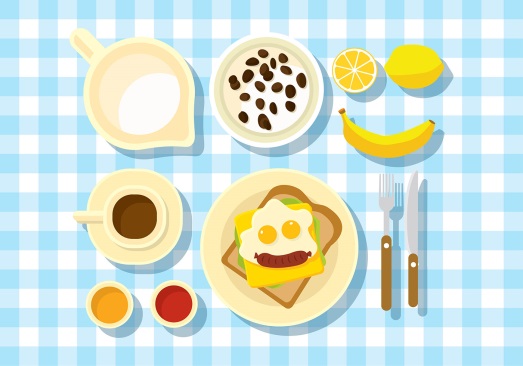 УЖИНРыба тушеная с овощами70/80УЖИНЧай180/200УЖИНХлеб15/20УЖИНКаша перловая80/100УЖИНСвежий огурец30/50УЖИН